Supplementary Figure 1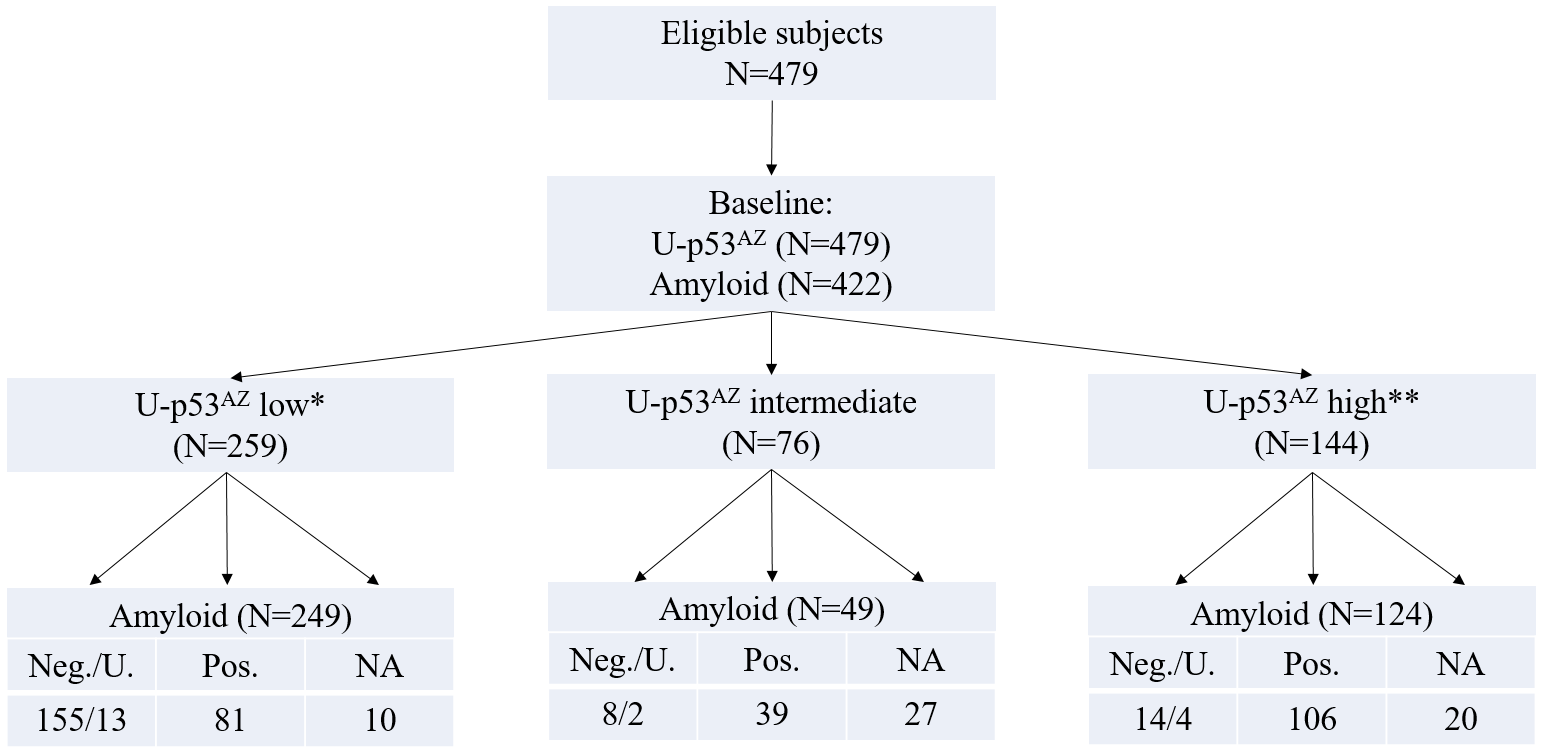 Supplementary Figure 2A 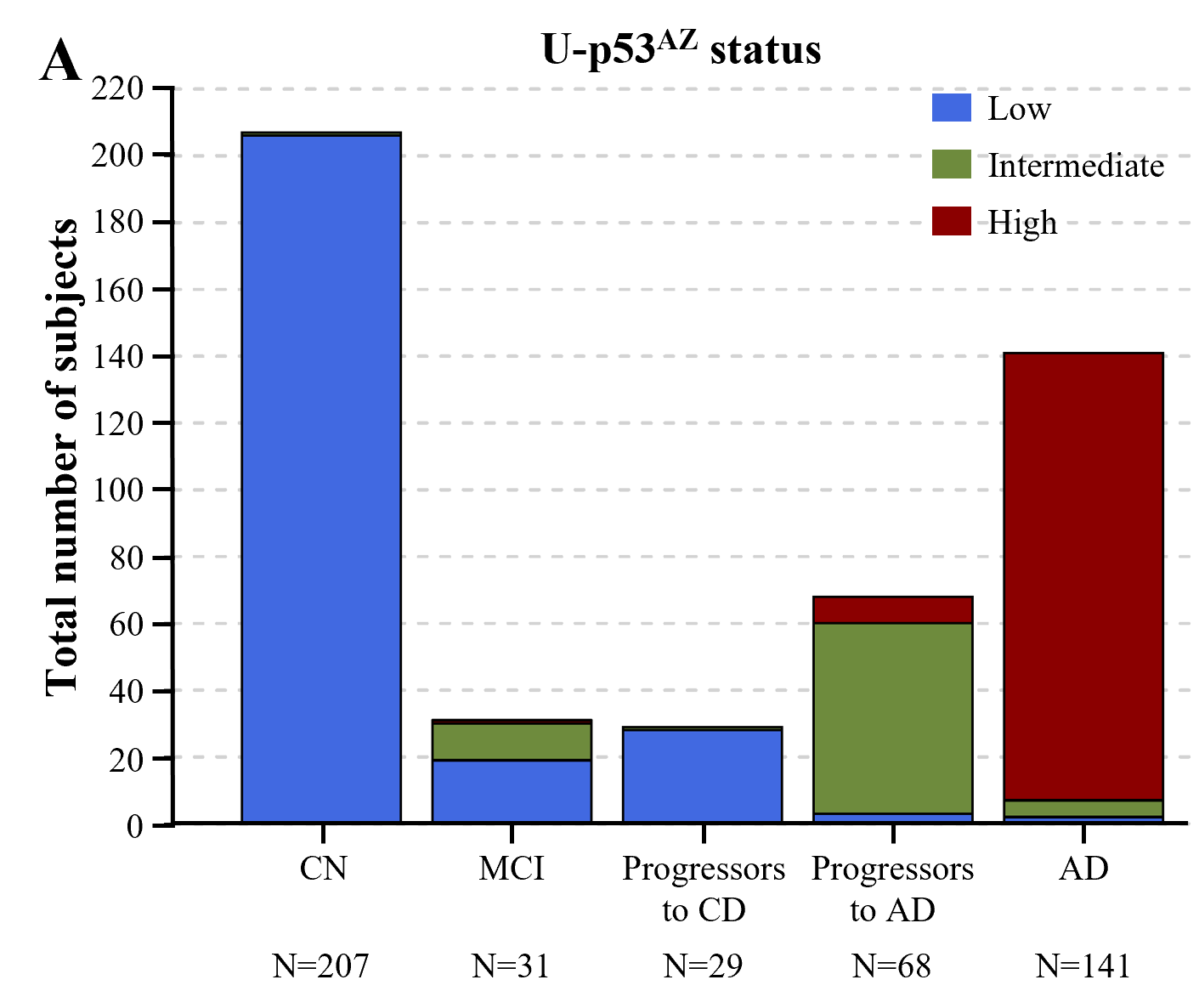 Supplementary Figure 2B 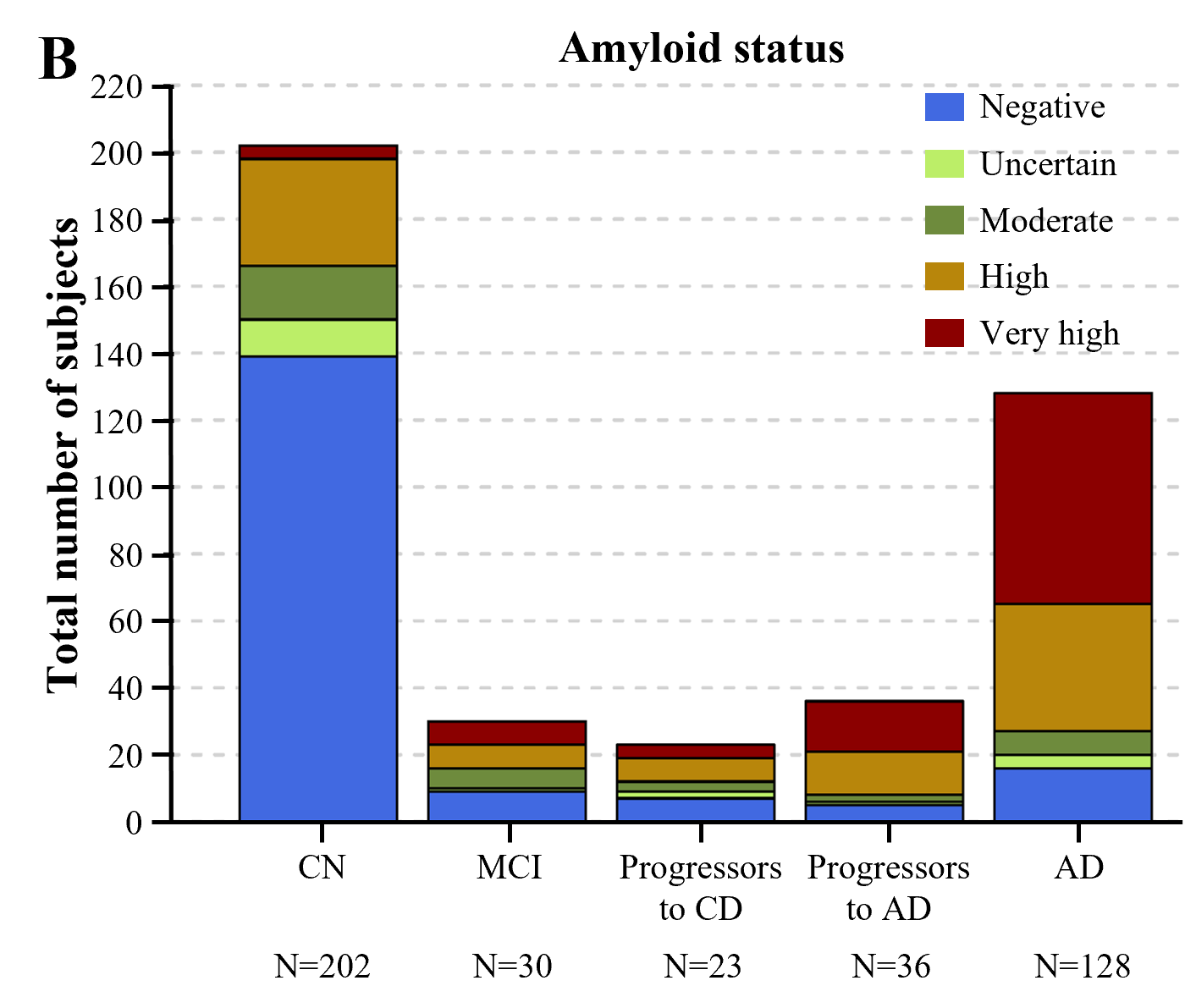 